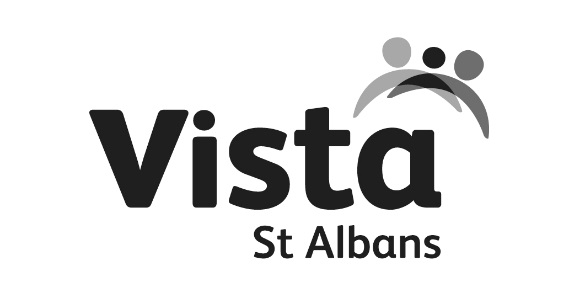 TRADED SERVICEREFERRAL FORMThis form should be used when a child or young person has a need which requires a response from a member of St Albans Plus Schools Partnership Team.For Child Protection referrals use the Hertfordshire Child Protection Referral Form or ring 0300 123 4043.OTHER SERVICES INVOLVED WITH THE CHILDADDITIONAL INFORMATIONCONSENTConsent and Information sharing – Parental consent is required to enable information sharing with the identified service. Young people should be aware of the request for a service and be asked for their consent. You will need to make a professional judgement about the young person’s understanding of giving consent.I understand that the information contained in this form will be shared with The St Albans Plus Local Partnership teamI agree to the request and give consent for the service to work with my child/ren and/or me as parent/carerI understand that I can withdraw consent at any timePLEASE RETURN THIS FORM TO:For help and assistance filling in this form, please contact Vista St Albans CIC: vistastalbans@gmail.comAll staff are DBS checked and attend regular safeguarding training as well as their relevant qualifications. Vista is GDPR compliant. Our ICO registration number is ZA354653. Personal information taken by our professionals may include session notes, contact records, emails or texts. Your electronic details will be kept securely and will be deleted at the end of every academic year. However paper data may be kept for up to 7 years if a legal requirement. WHICH SERVICE ARE YOU REQUESTING?WHICH SERVICE ARE YOU REQUESTING?WHICH SERVICE ARE YOU REQUESTING?WHICH SERVICE ARE YOU REQUESTING?WHICH SERVICE ARE YOU REQUESTING?WHICH SERVICE ARE YOU REQUESTING?WHICH SERVICE ARE YOU REQUESTING?Counselling Counselling MentoringStaff TrainingBereavement SupportBereavement SupportStaff SupervisionEHCPlan Support (SEN School Family Worker)Bespoke Parenting WorkshopBespoke Parenting WorkshopBespoke Parenting CourseSmall Group Pupil ProgrammeEmotional Wellbeing ProgrammeEmotional Wellbeing ProgrammeOther (please specify)Protective BehavioursWHAT IS THE REASON FOR YOUR REFERRAL/ SUMMARY OF CONCERNS123123123123123123CHILD/YOUNG PERSON FIRST NAMEDATE OF BIRTHCHILD/YOUNG PERSON SURNAMEYEAR GROUPADDRESSGENDER         MALE            FEMALEPARENT NAMEPARENT CONTACT DETAILSCHILDS FIRST LANGUAGEDISABILITYETHNICITYUPNSCHOOL NAMEUPNSCHOOL CONTACT NUMBERREFERRERSCONTACT EMAILCONTACT DETAILSWHAT WORK IS CURRENTLY BEING UNDERTAKEN WITH THE NAMED CHILD OR FAMILYPlease detail any behaviours observed and experienced and impact on own and others academic progress if appropriateSIGNATURE OF PERSON MAKING THE INTERVENTION REQUESTDATEPARENT/CARER SIGNATUREDATEYOUNG PERSON SIGNATURE (IF REQUIRED)DATEIF CONSENT HAS NOT BEEN OBTAINED, PLEASE GIVE A REASONPost:JO MAHERST ALBANS PLUS LOCAL SCHOOLS PARTNERSHIPEmail:Jo.maher@fleetvillejm.herts.sch.ukTel: 07939 111152Courier bag:School No. 420